Тема урока «Расстояние до самого южного острова России»Цели:1. Образовательные:закреплять умение решать примеры, уравнения и задачи изученных типов; совершенствовать вычислительные навыки;2. Развивающие:развивать внимание, память, мышление, познавательную активность, математическую речь, умение рассуждать, анализировать, обобщать, сравнивать3. Воспитательные:развивать коммуникативные навыки и навыки диалогического общения; обучать работе в парах, группах и самостоятельно;воспитывать чувство взаимопомощи, интереса к предмету, аккуратность.Учитель: Ребята, а вы любите путешествовать? А хотите, я вас сегодня прокачу на самый южный остров России? Дети: Да!Учитель: А что вы хотите узнать об этом острове?Дети отвечают: Учитель: А для этого надо быть внимательными, находчивыми, сообразительными, добрыми, вежливыми. Итак, отправляемся в путь!...Звучит песня «Песенка друзей» на сл. С.Михалкова (поют дети под фонограмму)Мы едем, едем, едем В далекие края, Хорошие соседи, Счастливые друзья. Нам весело живётся, Мы песенку поём, И в песенке поётся О том, как мы живём. Красота! Красота! Мы везем с собой кота, Чижика, собаку, Петьку-забияку, Обезьяну, попугая — Вот компания, какая! Когда живётся дружно, Что может лучше быть! И ссориться не нужно, И можно всех любить. Ты в дальнюю дорогу Бери с собой друзей: Они тебе помогут, И с ними веселей. Красота! Красота! Мы везем с собой кота, Чижика, собаку, Петьку-забияку, Обезьяну, попугая — Вот компания, какаяДети в руках держат флажки, на которых написано: с. Митино – г. Москва (аэропорт Шереметьево).Учитель: Ребята, мы прибыли в столицу нашей Родины – г. Москва, в аэропорт Шереметьево и уже проехали …кмДавайте прочитаем правила поведения в аэропорту: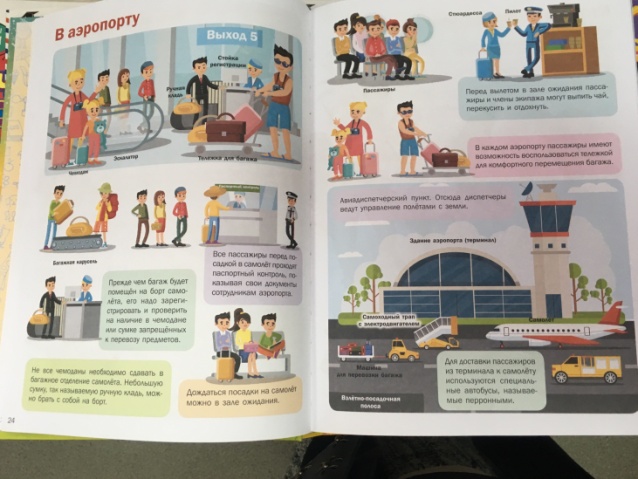 Учитель: Ребята, мы полетим сегодня на аэробусе  Aribus А330-300Ой, ребята, пора нам зарегистрировать и сдать дорожные сумки в багажное отделение, чтобы их отправили на самолёт, на котором мы полетим. А для этого надо решить маленькие примеры или задачи, которые прикреплены к дорожным сумкам, чемоданам или ручной клади. Выбирайте сумки!3 класс:    420 + 50 =               840 – 300 =             750 + 50 =                  420 + 500 =             840 – 30 =               340 + 60 =    12 * 6 =                   13 * 4 =                   24 * 3 =4 класс:     70 * 12 =                 70 * 20 =                 15 * 13 =            15 * 30 =                  60 * 14 =                 60 * 30 =                  16 * 12 =            15 * 40 =Проверяется решение примеров на стойке регистрации, и выдаются билеты для полёта. В паспортном контроле  проверяются документы и задаются примеры из таблицы умножения. Появляется стюардесса,здоровается с ними,рассаживает детей на свои места в самолёте и рассказывает о полётеСтюардесса: Дамы и господа!Говорит старший бортпроводник экипажа Курындина Екатерина.
Прослушайте, пожалуйста, информацию о правилах, которые Вам необходимо соблюдать в полёте.
На борту самолета не разрешается вставать со своих мест и передвигаться по салону во время руления, взлёта, а также снижения и посадки самолёта, когда включено световое табло.Запрещается трогать и открывать без необходимости замки и ручки основных и запасных выходов.Высота нашего полёта – 11000мСкорость -  860 км/час.Длина маршрута составляет 7000  км. Время полёта 8час 40 минСейчас наш полёт проходит над городом Москва. Через 2 часа 30 минут мы будем  пролетать  над Уральскими горами, затем над  озером Байкал, пролетим мимо Хабаровска и повернём на южное направление и приземлимся в г.Владивосток.Расчётное время прибытия в г. Владивосток в аэропорт Кневичи в 1 час40 минут по местному времени. Разница во времени 7 часов.  На борту самолета к Вашим услугам - газеты и журналы, а также свежие задачи на движение и вычислительные примеры. Желаем приятного полёта!Благодарю за внимание!Дети решают задачи:- Прежде, чем отправиться в путь, давайте немного подготовимся, посчитаем устно.1) С какой скоростью мы будем двигаться на самолёте, если расстояние в 7200 км преодолеем за 9 часов? 7200: 9 = 80км/ч-Какое же путешествие без так называемого «сухого пайка»? Давайте выясним, сколько кг колбасы, хлеба и коробок сока нам потребуется.2)  Сколько килограммов колбасы купили, если в путешествие отправляются 6 учеников и каждому нужно по 200 г колбасы? (Слайд презентации №7)200* 6 =1200г= 1 кг 200г(слайд презентации №7)3) На бутерброды купили 2 батона. Сколько заплатили за батоны, если 1 батон стоит 26 рублей? (Слайд презентации №8)26 *5= 130 руб.4) Купили 6 литровых коробок сока и 6 коробки по 2 литра. Сколько литров сока купили? (Слайд презентации №9)2*6 +6=18л Задача 1: Билет на самолёт авиакомпании «Аэрофлот»из аэропорта Шереметьево до Владивостока и обратно стоит 26 тыс. рублей. Авиакомпания делает скидку на детские билеты детям от 2 до 12 лет.Стоимость этих билетов в 2 раза меньше стоимости взрослого билета. Чем раньше пассажир покупает билет, тем больше шансов купить недорогие билеты на нужные даты,за 2-3 месяца это нормально. В горячий летний сезон, например, если покупаем билет в июле на август, цена 1 такого билета может быть больше 70 тыс. рублей.Когда выгоднее покупать билет: заранее или накануне перелёта? Сколько денег нужно потратить на перелёт из Москвы во Владивосток семье, которая состоит из 3 человек (папа, мама и ребёнок 10 лет)?26 000 / 2 =13 000 рублей стоит детский билет.26 000 *2 = 52 000 рублей стоят 2 взрослых билета.52 000  + 13 000  = 65 000 рублей всего.65 000  70 000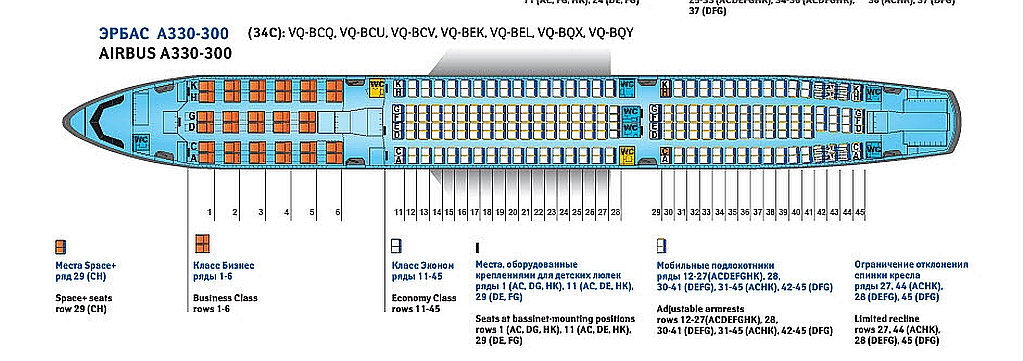 Задача 2: От Москвы до Владивостока поезд едет почти 7 суток (144 часа), а самолёт летитоколо 9 часов. Во сколько раз меньше времени тратит самолёт, чем поезд? Сколько часов экономит самолёт для пассажира?144 /9 = в 16раз самолёт летит быстрее, чем едет поезд.144 – 9 = 135 часов экономия (около 6 суток)Учитель: Высадка на остров Странных Насекомых.Эти насекомые.
Нам даже незнакомые.
Вы внимательно смотрите
И собрата им найдите.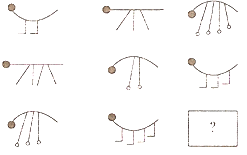 Стюардесса: Дамы и господа! Пришло время в полёте сделать разминку:1,2 – полетели (руки в стороны),3,4 – все присели (приседание),5 – взлетаем мы опять (встаём, руки в стороны), Набираем высоту (встать на цыпочки, поднять руки), И гудим все громко: «У-у-у!»В воздухе переворот, Прекращается полёт!Стюардесса: Дамы и господа! Говорит старший бортпроводник экипажа. Наш полёт завершён. От имени всего экипажа мы благодарим за выбор нашей авиакомпании «Аэрофлот». Желаю хорошего дня!Учитель: Ребята, полёт прошёл в штатном режиме. Вы прибыли в аэропорт Кневичи г. Владивосток.Великолепный Владивосток, получивший статус города в 1880 г., является подлинной жемчужиной российского Дальнего ВостокаВантовые мосты Владивостока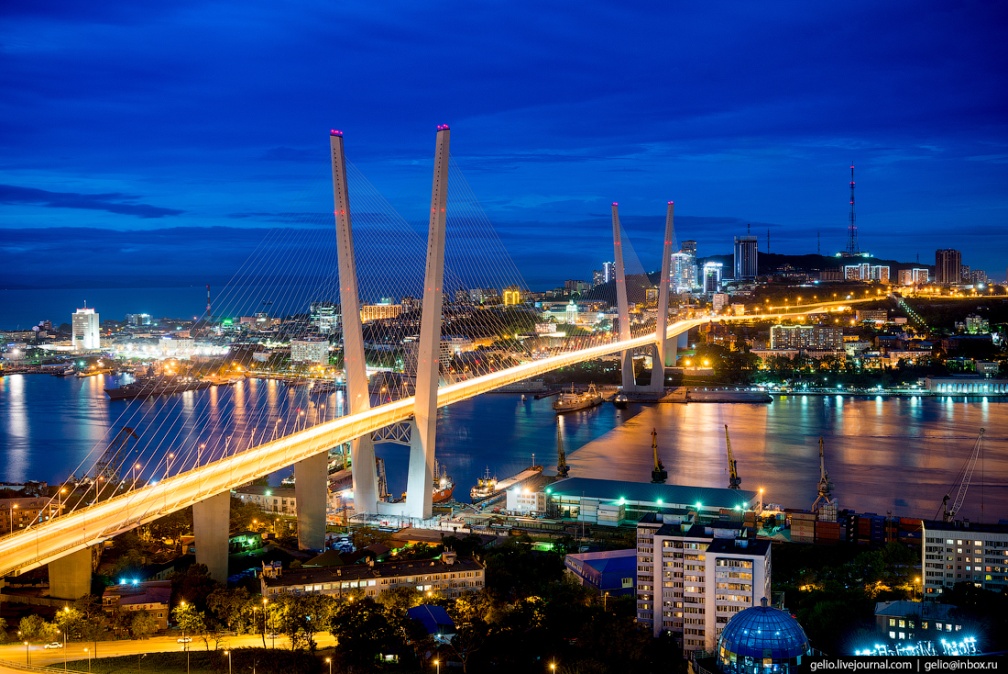 Мост через бухту Золотой Рог: высота пилонов 226м, длина пролёта 737 м, общая длина 1388 м, высота над водой 60 м.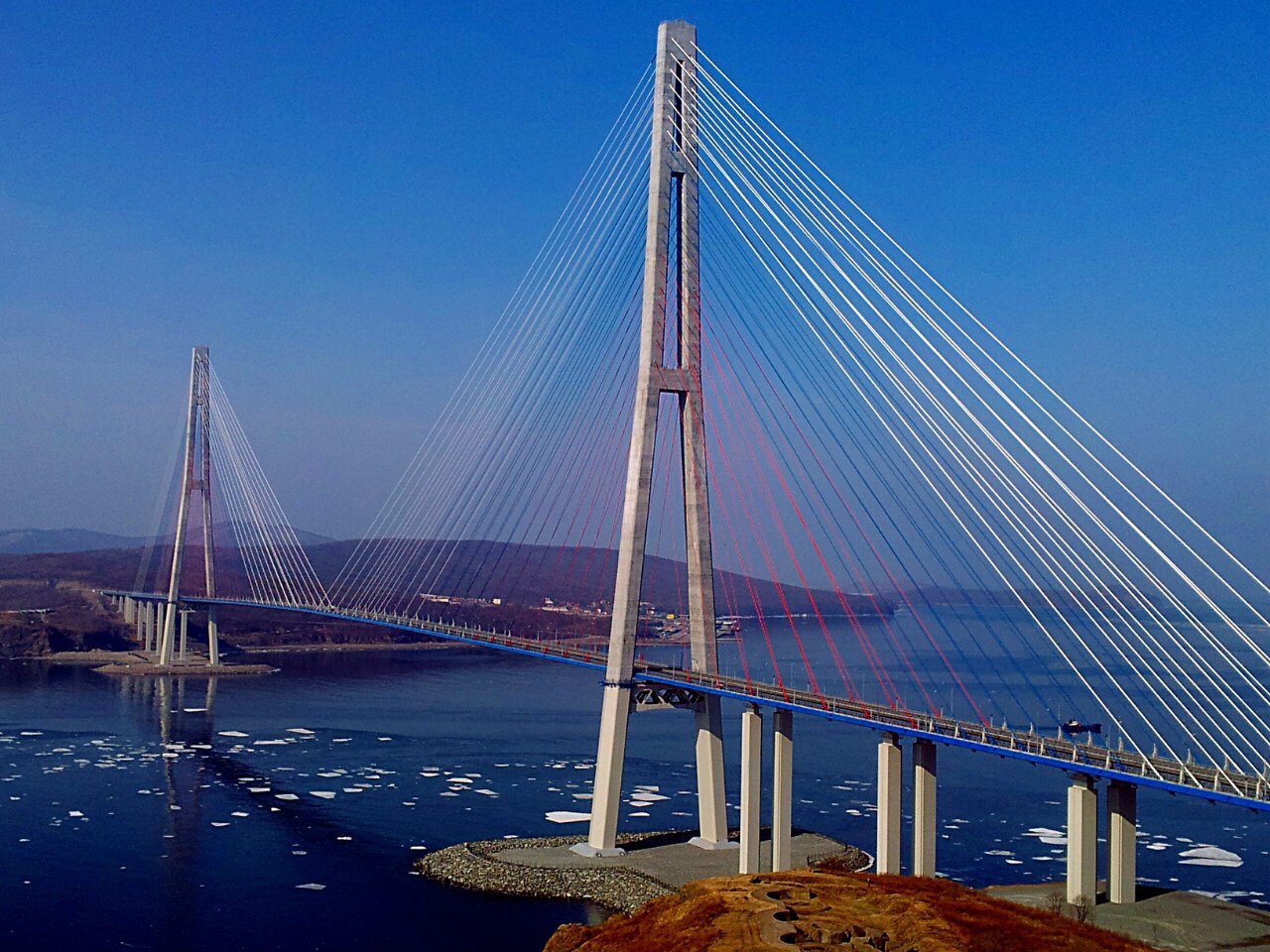 Мост на остров Русский: высота пилонов 324 м (2 ой по высоте в мире), длина пролёта 1104 м (самый длинный на то время в мире), общая длина 3100 м, высота над водой 70 м.Не заезжая в этот славный город, мы садимся в автобус, и 4 часа будем двигаться в южном направлении по русской земле к границе с Северной Кореей. Там пересядем на катер, который в течение 1 часа по волнам Японского моря доставит нас на самый южный остров России – о.Фуругельма.Просмотр видеофильма (3 мин)Появляется экскурсовод, Он делает сообщение о растениях и животных, которые растут и живут на этом острове (демонстрация презентации).Выдаёт детям информационный листок о жизни дальневосточного тюленя – ларга.На камнях Мильхенсона, что находятся недалеко от острова, живёт постоянная колония тюленей ларга. Это вид обыкновенных тюленей, обитающих у дальневосточного побережья России, в северных водах Тихого океана от островов Японии до Аляски.Размеры тюленя ларга достигают около 2 метров в длину, вес колеблется в зависимости от сезона: по осени 130-150 кг,  после зимы – всего 80-100 кг. Ларга питается в основном рыбой, беспозвоночными и ракообразными. Сельдь, мойва, сайка, сайда, навага, корюшка – её излюбленное лакомство. Малыш ларги при рождении весит от 7 до 11кг. Прирост в весе от 500 граммов до 1 кг в сутки. Мама – нерпа кормит своего детёныша 20-25 дней грудным молоком. За это время он успевает окрепнуть и значительно прибавить в весе, месячный ларга достигает 42 кг.С окончанием молочного вскармливания щенок тюленя линяет: меняет свой снежный мех на серую пятнистую шкуру. Перелиняв, он начинает самостоятельно охотиться, добывать себе мелкую рыбёшку, но по-прежнему находиться рядом с матерью. Привязанность к ней сохраняется у молодого тюленя на протяжении года, даже на лежбище он старается пристроиться рядом.Ответьте на вопросы:Сколько килограммов весит детёныш ларги при рождении?Каким станет вес детёныша ларги за 30 дней, если каждый день он будет прибавлять по 1 кг?Вручение морских сувениров (ракушек)Стюардесса:  Дамы и господа! Обратный путь мы снова совершим на самолёте авиакомпании «Аэрофлот», где будут предложены дальневосточные угощения. Приятного полёта!Учитель: (подведение итогов)Давайте посчитаем: «Какое расстояние мы преодолели от села Митино до самого южного острова России?»Давайте посчитаем: «Сколько времени мы затратили на преодоление от села Митино до самого южного острова России?»Давайте посчитаем: «Сколько времени мы затратили на все путешествие от  села Митино до самого южного острова России?»